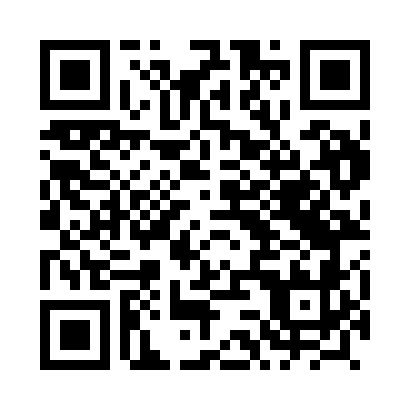 Prayer times for Bialezyn, PolandMon 1 Apr 2024 - Tue 30 Apr 2024High Latitude Method: Angle Based RulePrayer Calculation Method: Muslim World LeagueAsar Calculation Method: HanafiPrayer times provided by https://www.salahtimes.comDateDayFajrSunriseDhuhrAsrMaghribIsha1Mon4:236:2512:565:227:279:222Tue4:206:2312:565:247:299:243Wed4:176:2112:555:257:319:274Thu4:146:1812:555:267:329:295Fri4:116:1612:555:277:349:326Sat4:086:1412:545:297:369:347Sun4:056:1112:545:307:389:368Mon4:026:0912:545:317:399:399Tue3:596:0712:545:327:419:4110Wed3:556:0512:535:347:439:4411Thu3:526:0212:535:357:459:4712Fri3:496:0012:535:367:469:4913Sat3:465:5812:525:377:489:5214Sun3:425:5612:525:387:509:5415Mon3:395:5312:525:407:529:5716Tue3:365:5112:525:417:5310:0017Wed3:325:4912:525:427:5510:0318Thu3:295:4712:515:437:5710:0519Fri3:265:4412:515:447:5910:0820Sat3:225:4212:515:458:0110:1121Sun3:195:4012:515:478:0210:1422Mon3:155:3812:515:488:0410:1723Tue3:115:3612:505:498:0610:2024Wed3:085:3412:505:508:0710:2325Thu3:045:3212:505:518:0910:2626Fri3:005:3012:505:528:1110:2927Sat2:575:2812:505:538:1310:3328Sun2:535:2612:505:548:1410:3629Mon2:495:2412:495:558:1610:3930Tue2:455:2212:495:578:1810:43